 附件1翠湖香山国际花园地块一U型路市政景观工程（二期）路缘石采购投标文件正本副本投标人：               年   月目  录：1、投标声明2、法定代表人/负责人身份证明3、法定代表人/负责人授权委托书 4、营业执照/事业单位法人证书复印件加盖公章5、投标报价书6、业绩7、路缘石样式附件1-1投 标 声 明本投标人已详细阅读了翠湖香山国际花园地块一U型路市政景观工程（二期）路缘石采购投标邀请文件，自愿参加上述项目的投标，就翠湖香山国际花园地块一U型路市政景观工程（二期）路缘石采购向珠海置地园林工程有限公司（招标人）递交投标报价书，并同意接受投标邀请文件的所有条件。本投标人确保递交的全部投标报价文件真实可靠，其中的承诺有效。否则，无条件接受招标人追究法律及经济责任及主管部门的任何处罚。特此声明。法定代表人/负责人/授权代表（签名或签章）： 投标单位（公章）：                        日期：   年     月    日附件1-2法定代表人/负责人身份证明（法定代表人/负责人姓名）系（投标人名称）法定代表人。    特此证明。 投标人（公章）：         年   月   日附件1-3法定代表人/负责人授权委托书本人（法定代表人/负责人姓名）系（投标人名称）的法定代表人/负责人，现委托（被授权委托人姓名）代表本人负责（采购项目名称）的投标活动，处理与之相关的事务，包括：获取招标投标相关文件、材料，提出相关问题，参加相关会议，签署、递交、撤回、修改、澄清、说明、补正资格预审申请文件、投标报价文件、合同。委托期限自[       ]年[   ]月[   ]日起至[       ]年[   ]月[   ]日止。（不得短于投标有效期）被授权委托人无转委托权。被授权委托人在以上期限之内从事授权范围之内的相关活动引起的一切法律责任均由投标人承担。投标人（公章）：法定代表人/负责人（签名或签章）：被授权委托人（签名或签章）：         年   月   日附件1-4营业执照/事业单位法人证书复印件(加盖公章)附件1-5投   标   报   价  书我司自愿参加珠海置地园林工程有限公司组织的翠湖香山国际花园地块一U型路市政景观工程（二期）路缘石采购项目投标，接受询价文件的全部内容。本报价不得超出控制价人民币232,212.80元（含税），否则作废标处理。本投标总价为（含税）人民币（大写：     ）元，人民币（小写：￥     ）元。其中：不含增值税总价：    元，增值税适用税率：   %,增值税额：     元。服务期为            投标报价清单如下说明：本投标报价为满足全部招标内容及工作内容要求的费用。本投标人所递交的投标报价文件在90天投标有效期内有效，在此期间本投标人的投标如中标，将受招标要求的约束。投标评审报价=投标报价/（1+投标人可抵扣税率）。若投标人没有填报可抵扣税率的，按0%计算。单价汇总金额与总价不一致时，以总价为准修正单价。投标含税总价=投标不含税总价+税额。附件1-6业绩公司简介业绩（投标产品案例，提供合同关键页复印件）投标人给出优惠条款（付款条件、工期、售后服务等。如无，可不填）（此部分作为竞价条款，请贵司综合考虑）1、路缘石样式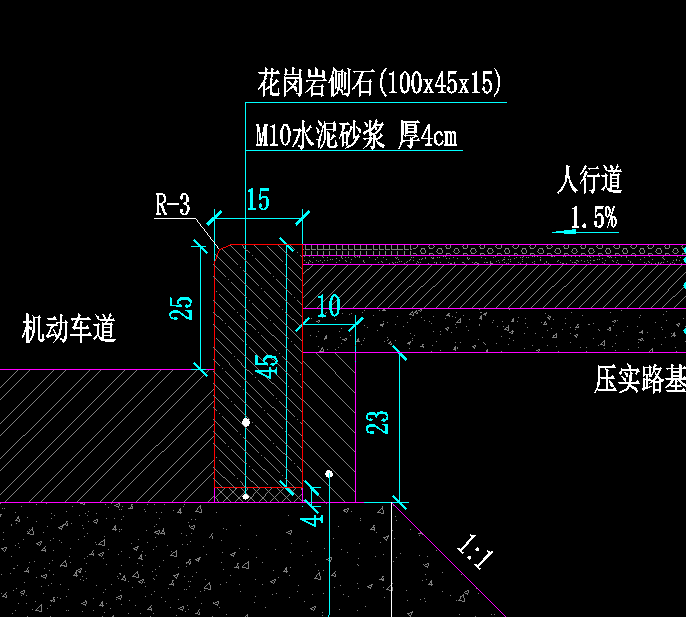 投标人名称联系人联系电话邮箱粘贴法定代表人/负责人身份证（护照）正反面复印件粘贴被授权委托人身份证（护照）正反面复印件序号项目名称项目特征描述计量
单位工程量金 额(元)金 额(元)金 额(元)序号项目名称项目特征描述计量
单位工程量单价合价备注1花岗岩侧石1、材料品种、规格：芝麻灰花岗岩侧石100×45×15cm2、单价含供货、运输、卸货、验收、售后服务、质量保修、保险及税金等保证产品质量的一切费用m1451.33以实际发生量来结算　2税金合计（1+2）